DAYSON JOÃO DINIZ DE SOUZA              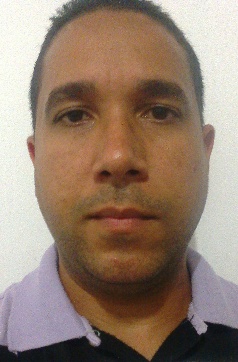 Brasileiro, divorciado, 39 anos
Rua 14, Nº 149 Curado IV - Jaboatão dos Guararapes
Telefone: (81) 99520-9171
objetivoContribuir nas empresas que busquem um profissional dinâmico, dedicado a prática de produzir soluções ágeis e seguras e que esteja apto a cumprir metas e objetivos, enfrentando novos desafios.FORMAÇÃOEnsino Médio completo.EXPERIÊNCIAS PROFISSIONAIS
    EMILIO Auto Pecas (Loja)Cargo: Vendedor  (7 anos) Cont1000 (Supermercado do óleo) (Loja)Cargo: Vendedor (5 anos)Real Moto Pecas (Distribuidora de Peças Automotivas)Cargo: vendedor Interno (4 anos).  Lig Peças (Distribuidora de Peças Automotivas)     Cargo: Vendedor Externo (2 anos)Javali Eletropeças (Grupo Fort Bras) (Distribuidora de Peças Automotivas)     Cargo: Vendedor Externo (2 anos)Cobra Rolamentos e Auto Peças (Distribuidora de Peças Automotivas)     Cargo: Vendedor Interno (10 meses)qualificações e atividades complementaresInformática básica.Vendas e Atendimento ao Público.